PTA MEMBERSHIP We Need You!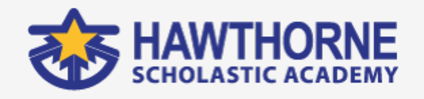 The Hawthorne Scholastic Academy PTA invites all parents and teachers to become members for the 2018-2019 school year. Hawthorne’s PTA is an essential component of the school community and we need your support to keep the organization legally viable. By signing up and giving us your email address, you will also receive pertinent information on upcoming PTA events throughout the year.  Please complete and return this form to your child’s teacher or the school office. PLEASE WRITE LEGIBLY.Hawthorne PTA Membership FormName(s):_______________________________________      __________________________________________Phone:_________________________________________Email:__________________________________________ Would like to volunteer and help on a committee this year? _____Yes, please email me  		_____Yes, please call meChild(s) Names: __________________________________Room #______ __________________________________Room #______ __________________________________Room #______Membership fee: $10 Teacher/Staff, $20 Family Amount Enclosed:_____________ *Cash or check payable to Hawthorne Scholastic Academy PTA